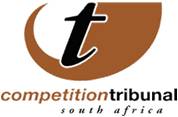 OUTCOME OF CASE - TRIBUNAL ROLL FOR WEDNESDAY, 25 MAY 2016The Competition Tribunal has approved the merger of Samancor Chrome with that of International Ferro Metals SA for mining assets and the business of Sky Chrome Mining. Samancor Chrome, a chrome mining company and ferrochrome producer controlled by Samancor Chrome Holding, is the acquiring firm. The operations of one of the primary target firms, Ferro Metals SA, are currently under business rescue. Ferro Metals SA was involved in the mining and beneficiation of chrome ore, and the smelting of chrome ore to produce ferrochrome.  Sky Chrome is controlled by Swiss-based company, Purity Metals Holdings Ltd.  The Commission had said such a merger was unlikely to materially affect competition in any related metals markets, or result in job losses. Issued by: Chantelle Benjamin Communications: Competition Tribunal   Tel (012)394 1383                                      Cell: +27 (0) 73 007 5603  Twitter: @comptrib                                        E-Mail: chantelleb@comptrib.co.za On Behalf Of:Lerato Motaung                                                   Registrar: Competition Tribunal                                         Tel: (012) 394 3355                                              Cell: +27 (0) 82 556 3221                                               E-Mail: LeratoM@comptrib.co.zaType of matterParties involvedCompetition Commission’s recommendation to TribunalLarge merger Samancor Chrome Limited and Business and Assets of International Ferro Metals (SA) (Pty) Ltd and Sky Chrome Mining (Pty) Ltd Approval without conditions